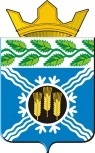 АДМИНИСТРАЦИЯКРАПИВИНСКОГО МУНИЦИПАЛЬНОГО РАЙОНАПОСТАНОВЛЕНИЕот 23.06.2015 г. №726пгт. КрапивинскийО внесении изменений в постановление администрации Крапивинского муниципального района от 31.05.2013 г №777 «Об утверждении плана мероприятий («дорожной карты») «Изменения в отраслях социальной сферы Крапивинского муниципального района, направленные на повышение эффективности образования»В соответствии с распоряжением Коллегии Администрации Кемеровской области от 20.04.2015 г. №213-р «О внесении изменений в распоряжение Коллегии Администрации Кемеровской области от 28.02.2013 г. №182-р «Об утверждении плана мероприятий («дорожной карты») «Изменения в отраслях социальной сферы Кемеровской области, направленные на повышение эффективности образования»: 1. Внести изменения в постановление администрации Крапивинского муниципального района от 31.05.2013 г №777 «Об утверждении плана мероприятий («дорожной карты») «Изменения в отраслях социальной сферы Крапивинского муниципального района, направленные на повышение эффективности образования» (в редакции постановления администрации Крапивинского муниципального района от 30.07.2014 г. №958), изложив его в новой редакции согласно приложению к настоящему постановлению.2. Обеспечить размещение настоящего постановления на официальном сайте администрации Крапивинского муниципального района в информационно-коммуникационной сети «Интернет».3. Контроль за исполнением постановления возложить на заместителя главы Крапивинского муниципального района З.В. Остапенко.4. Постановление вступает в силу со дня подписания.И.о. главыКрапивинского муниципального районаТ.Х. БиккуловПриложениек постановлению администрацииКрапивинского муниципального районаот 23.06.2015 г. №726ПЛАН мероприятий («дорожная карта») «Изменения в отраслях социальной сферы Крапивинского муниципального района, направленные на повышение эффективности образования»I. Изменения в дошкольном образовании, направленные на повышение эффективности и качества услуг в сфере образования, соотнесенные с этапами перехода к эффективному контракту1. Основные направленияРеализация мероприятий, направленных на мероприятия («дорожная карта») «Изменения в отраслях социальной сферы, направленные на повышение эффективности образования», включает в себя:обновление требований к условиям предоставления услуг дошкольного образования и мониторинг их выполнения;создание условий для привлечения негосударственных организаций в сферу дошкольного образования.Обеспечение высокого качества услуг дошкольного образования включает в себя:внедрение федеральных государственных образовательных стандартов дошкольного образования;кадровое обеспечение системы дошкольного образования;разработку и внедрение системы оценки качества дошкольного образования.Введение эффективного контракта в дошкольном образовании (в соответствии с Программой поэтапного совершенствования системы оплаты труда в государственных (муниципальных) учреждениях на 2012–2018 годы, утвержденной распоряжением Правительства Российской Федерации от 26 ноября . №2190-р) включает в себя:разработку и внедрение механизмов эффективного контракта с педагогическими работниками организаций дошкольного образования;разработку и внедрение механизмов эффективного контракта с руководителями образовательных организаций дошкольного образования в части установления взаимосвязи между показателями качества предоставляемых муниципальных услуг организацией и эффективностью деятельности руководителя образовательной организации дошкольного образования;информационное и мониторинговое сопровождение введения эффективного контракта.2. Ожидаемые результатыРеализация мероприятий, направленных на повышение эффективности и качества услуг в сфере образования, соотнесенные с этапами перехода к эффективному контракту предусматривает: обновление основных образовательных программ дошкольного образования с учетом федеральных государственных образовательных стандартов дошкольного образования; введение оценки деятельности организаций дошкольного образования на основе показателей эффективности их деятельности.Введение эффективного контракта в дошкольном образовании предусматривает обеспечение обновления кадрового состава и привлечение молодых талантливых педагогических работников для работы в дошкольном образовании.3. Основные количественные характеристики системы дошкольного образования4. Мероприятия по повышению эффективности и качества услуг в сфере дошкольного образования, соотнесенные с этапами перехода к эффективному контракту4. Показатели повышения эффективности и качества услуг в сфере дошкольного образования, соотнесенные с этапами перехода к эффективному контрактуII. Изменения в общем образовании, направленные на повышение эффективности и качества услуг в сфере общего образования, соотнесенные с этапами перехода к эффективному контракту1. Основные направленияОбеспечение достижения школьниками Крапивинского муниципального района новых образовательных результатов включает в себя:введение федеральных государственных образовательных стандартов; формирование системы мониторинга уровня образовательной подготовки и социализации школьников;разработку методических рекомендаций по корректировке основных образовательных программ начального общего, основного общего, среднего (полного) общего образования с учетом российских и международных исследований образовательных достижений школьников;Обеспечение равного доступа к качественному образованию включает в себя:внедрение системы оценки качества общего образования;Введение эффективного контракта в общем образовании включает в себя:разработку и внедрение механизмов эффективного контракта с педагогическими работниками организаций общего образования;разработку и внедрение механизмов эффективного контракта с руководителями образовательных организаций общего образования в части установления взаимосвязи между показателями качества предоставляемых государственных (муниципальных) услуг организацией и эффективностью деятельности руководителя образовательной организации общего образования;информационное и мониторинговое сопровождение введения эффективного контракта.2. Ожидаемые результатыОбеспечение достижения новых образовательных результатов предусматривает:обеспечение обучения всех школьников по федеральным государственным образовательным стандартам; повышение качества подготовки школьников, которое оценивается в том числе по результатам их участия в международных сопоставительных исследованиях.Обеспечение равного доступа к качественному образованию предусматривает:введение оценки деятельности организаций общего образования на основе показателей эффективности их деятельности;сокращение отставания от среднекузбасского уровня образовательных результатов выпускников школ, работающих в сложных социальных условиях.Обновление кадрового состава и привлечение молодых талантливых педагогических работников для работы в школе за счет ведения эффективного контракта в общем образовании.3. Основные количественные характеристики системы общего образования4. Мероприятия по повышению эффективности и качества услуг в сфере общего образования, соотнесенные с этапами перехода к эффективному контрактуIII. Изменения в дополнительном образовании детей, направленные на повышение эффективности и качества услуг в сфере образования, соотнесенные с этапами перехода к эффективному контракту1. Основные направленияРасширение потенциала системы дополнительного образования детей включает в себя:разработку и реализацию программ (проектов) развития дополнительного образования детей;совершенствование организационно-экономических механизмов обеспечения доступности услуг дополнительного образования детей;распространение региональных и муниципальных моделей организации дополнительного образования детей;создание условий для использования ресурсов негосударственного сектора в предоставлении услуг дополнительного образования детей;разработку и внедрение системы оценки качества дополнительного образования детей.Создание условий для развития молодых талантов и детей с высокой мотивацией к обучению включает в себя реализацию Концепции общенациональной системы выявления и развития молодых талантов.Введение эффективного контракта в дополнительном образовании включает в себя:разработку и внедрение механизмов эффективного контракта с педагогическими работниками организаций дополнительного образования;разработку и внедрение механизмов эффективного контракта с руководителями образовательных организаций дополнительного образования в части установления взаимосвязи между показателями качества предоставляемых государственных (муниципальных) услуг организацией и эффективностью деятельности руководителя образовательной организации дополнительного образования;информационное и мониторинговое сопровождение введения эффективного контракта.2. Ожидаемые результатыНе менее 77 процентов детей от 5 до 18 лет будут охвачены программами дополнительного образования, в том числе 50 процентов из них за счет бюджетных средств.Не менее 3,8 тысяч детей и подростков будут охвачены общественными проектами с использованием медиатехнологий, направленных на просвещение и воспитание.3. Основные количественные характеристики системы дополнительного образования детей4. Мероприятия по повышению эффективности и качества услуг в сфере дополнительного образования детей, соотнесенные с этапами перехода к эффективному контракту5. Показатели повышения эффективности и качества услуг в сфере дополнительного образования детей, соотнесенные с этапами перехода к эффективному контрактуIV. Показатели повышения эффективности и качества услуг в сфере общего образования, соотнесенные с этапами перехода к эффективному контрактуНаименованияпоказателяЕдиница измерения2012 год2013 год2014 год2015 год2016 год2017 год2018 год123456789Численность детей в возрасте 1 - 7 леттысяч человек1,5931,6841,7281,8151,8981,9752,006Охват детей программами дошкольного образования (с учетом всех форм дошкольного образования)процентов76,98064,469,766,964,463,8Численность воспитанников дошкольных образовательных организацийтысяч человек1,2251,3471,2591,4701,5371,6001,627Потребность в увеличении числа мест в дошкольном образовании (нарастающим итогом)тысяч человек---0,0750,0750,0750,075Инструменты сокращения очереди в дошкольные образовательные организации (ежегодно) – всего,в том числетысяч мест-0,080,0570,075---за счет увеличения числа мест в группах кратковременного пребываниятысяч мест-0,010,01----за счет расширения альтернативных форм дошкольного образования тысяч мест-0,050,047----123456789за счет вновь создаваемых мест в дошкольных образовательных организациях - всеготысяч мест-0,02-0,075---из них строительство новых зданий дошкольных образовательных организацийтысяч мест---0,075---возврат и реконструкция, капитальный ремонт ранее переданных зданий дошкольных образовательных организацийтысяч мест-------реконструкция и капитальный ремонт зданий детских садов с увеличением мощности дошкольных образовательных организацийтысяч мест-------создание дополнительных мест в функционирующих дошкольных образовательных организациях тысяч мест-0,02-----Численность работников дошкольных образовательных организаций - всегочеловек408430424424422422422в т.ч. педагогические работникичеловек143140140142144144144Численность воспитанников организаций дошкольного образования в расчете на 1 педагогического работникачеловек869,61010,410,711,111,3№ п/пНаименованиеОтветственные исполнителиСроки реализацииПоказатели12345Реализация мероприятий, направленных на обновление требований к условиям предоставления услугдошкольного образования и мониторинг их выполненияРеализация мероприятий, направленных на обновление требований к условиям предоставления услугдошкольного образования и мониторинг их выполненияРеализация мероприятий, направленных на обновление требований к условиям предоставления услугдошкольного образования и мониторинг их выполненияРеализация мероприятий, направленных на обновление требований к условиям предоставления услугдошкольного образования и мониторинг их выполненияРеализация мероприятий, направленных на обновление требований к условиям предоставления услугдошкольного образования и мониторинг их выполнения1.1Обновление нормативной правовой базы на основании обновленных регулирующих документов (требований санитарных, строительных норм, пожарной безопасности и др.) для обеспечения условий для развития разных форм дошкольного образованияАдминистрация Крапивинского муниципального районаУправление образования администрации Крапивинского муниципального района 2013 –2015 годыНормативные правовые акты, обеспечивающие условия для развития разных форм дошкольного образования1.2Организация сбора информации и анализ предписаний надзорных органовУправление образования администрации Крапивинского муниципального района 2014 –2018 годыИнформация о выполнении предписаний надзорных органов1.3Формирование предложений по обеспечению минимизации регулирующих требований к организации дошкольного образования при сохранении качества услуг и безопасности условий их предоставленияАдминистрация Крапивинского муниципального районаУправление образования администрации Крапивинского муниципального района 2014 –2018 годыМинимизация регулирующих требований к организации дошкольного образования при сохранении качества услуг и безопасности условий их предоставления2Создание условий для развития негосударственного сектора дошкольного образованияАдминистрация Крапивинского муниципального районаУправление образования администрации Крапивинского муниципального района 2014 –2018 годыУдельный вес численности детей дошкольного возраста, посещающих негосударственные организации дошкольного образования, предоставляющие услуги дошкольного образования, в общей численности детей, посещающих дошкольные образовательные организации (в связи с высокой стоимостью услуг дети, посещающие негосударственные дошкольные организации, остаются в очереди на прием в муниципальные дошкольные образовательные учреждения)2.1Разработка проектов муниципальных нормативных правовых актов, закрепляющих значения финансовых нормативов на обеспечение государственных гарантий прав граждан на получение общедоступного и бесплатного дошкольного образованияУправление образования администрации Крапивинского муниципального района 2013–2018 годыНормативные правовые акты, устанавливающие значения финансовых нормативов на обеспечение государственных гарантий прав граждан на получение общедоступного и бесплатного дошкольного образования2.2Разработка мероприятий по поддержке предпринимателей, организующих деятельность частных дошкольных организаций, в части предоставления помещения на специальных условиях, предоставление стартового капиталаАдминистрация Крапивинского муниципального района2013 –2014 годыУвеличение количества предпринимателей, организующих деятельность частных дошкольных организацийII. Обеспечение высокого качества услуг муниципального дошкольного образованияII. Обеспечение высокого качества услуг муниципального дошкольного образованияII. Обеспечение высокого качества услуг муниципального дошкольного образованияII. Обеспечение высокого качества услуг муниципального дошкольного образованияII. Обеспечение высокого качества услуг муниципального дошкольного образования3Внедрение и реализация федеральных государственных образовательных стандартов дошкольного образованияОтношение численности детей 3–7 лет, которым предоставлена возможность получать услуги дошкольного образования, к численности детей в возрасте 3–7 лет, скорректированной на численность детей в возрасте 5–7 лет, обучающихся в школе3.1Разработка и утверждение муниципальных нормативных правовых актов, обеспечивающих введение и реализацию федеральных государственных образовательных стандартов (далее – ФГОС) дошкольного образованияУправление образования администрации Крапивинского муниципального района МБОУ ДПО «ИМЦ» 2013 годНормативные правовые акты Крапивинского муниципального района, обеспечивающие введение и реализацию ФГОС дошкольного образования3.2Закрепление в нормативных правовых актах плана повышения величины норматива финансирования для обеспечения требований к условиям реализации основной образовательной программы дошкольного образования (далее – ООП) в соответствии с ФГОС дошкольного образованияАдминистрация Крапивинского муниципального районаУправление образования администрации Крапивинского муниципального района 2013–2018 годыНормативные правовые акты, закрепляющие план повышения величины норматива финансирования для обеспечения требований к условиям реализации основной образовательной программы дошкольного образования в соответствии с ФГОС дошкольного образования3.3Выполнение требований к образовательным программам и условиям реализации образовательных программ дошкольного образования, направленных на развитие способностей, стимулирование инициативности, самостоятельности и ответственности дошкольниковУправление образования администрации Крапивинского муниципального района 2013 годПроцент дошкольных организаций, соответствующих требованиям к образовательным программам и условиям реализации образовательных программ дошкольного образования, направленных на развитие способностей, стимулирование инициативности, самостоятельности и ответственности дошкольников3.4Корректировка перечня требований к условиям организации дошкольного образования, включающего требования к кадровым условиям и характеристикам образовательной среды, в том числе взаимодействию педагогических работников с детьми, направленному на развитие способностей, стимулирующему инициативность, самостоятельность и ответственность дошкольниковМБОУ ДПО «ИМЦ»Руководители дошкольных образовательных организаций, педагогические работники дошкольных образовательных организаций2014 –2016 годыПроцент дошкольных образовательных организаций, соответствующих требованиям к условиям организации дошкольного образования, включающего требования к кадровым условиям и характеристикам образовательной среды, в том числе взаимодействию педагогических работников с детьми, направленному на развитие способностей, стимулирующему инициативность, самостоятельность и ответственность дошкольников3.5Корректировка общеобразовательной программы (далее – ООП) в соответствии с ФГОС дошкольного образованияУправление образования администрации Крапивинского муниципального района МБОУ ДПО «ИМЦ»Руководители дошкольных образовательных организаций, педагогические работники дошкольных образовательных организаций2014 –2016 годыПроцент дошкольных образовательных организаций, разработавших общеобразовательную программу в соответствии с ФГОС дошкольного образования4Кадровое обеспечение системы дошкольного образованияУдельный вес численности педагогических работников дошкольного образования, получивших педагогическое образование или прошедших переподготовку или повышение квалификации по данному направлению, в общей численности педагогических работников4.1Оптимизация численности других категорий работников дошкольного образования, приведение в соответствии с установленными нормативами численности обучающихся фактической численности занятых педагогических работников дошкольных образовательных организацийУправление образования администрации Крапивинского муниципального района Руководители дошкольных образовательных организаций, педагогические работники дошкольных образовательных организаций2013–2018 годыСоответствие с установленными нормативами численности обучающихся фактической численности занятых педагогических работников дошкольных образовательных организаций4.2Разработка должностных инструкций педагогических работников дошкольного образования, включающих характер взаимодействия педагогического работника с детьми, направленного на развитие способностей, стимулирование инициативности, самостоятельности и ответственности дошкольниковАдминистрация Крапивинского муниципального районаУправление образования администрации Крапивинского муниципального района Руководители дошкольных образовательных организаций2013 –2018 годыДолжностные инструкции педагогических работников дошкольного образования, включающих характер взаимодействия педагогического работника с детьми, направленного на развитие способностей, стимулирование инициативности, самостоятельности и ответственности дошкольников4.3Разработка плана мероприятий по повышению квалификации и переподготовки педагогических работников дошкольного образования и руководящих работников дошкольных образовательных учрежденийАдминистрация Крапивинского муниципального районаУправление образования администрации Крапивинского муниципального района  МБОУ ДПО «ИМЦ»2013 –2018 годыПроцент численности педагогических работников дошкольного образования, прошедших курсы повышения квалификации4.4Формирование заявки на повышение квалификации педагогических работников дошкольного образования с доведением средств по нормативу на повышение квалификации до дошкольных образовательных организацийУправление образования администрации Крапивинского муниципального района  МБОУ ДПО «ИМЦ»2013 – 2014 годыМеханизм повышения квалификации педагогических работников дошкольного образования с доведением средств по нормативу на повышение квалификации до дошкольных образовательных организаций4Разработка и внедрение системы оценки качества дошкольного образования5.1Проведение социологических и психолого-педагогических исследований в области дошкольного образования, направленных на выявление факторов, влияющих на качество дошкольного образования, а также ожиданий родителей и образовательного сообщества относительно качества дошкольного образованияУправление образования администрации Крапивинского муниципального района МБОУ ДПО «ИМЦ»МБОУ «Крапивинский Центр ДиК»Руководители дошкольных образовательных организаций2013–2018 годыРезультаты диагностики и мониторинговых исследований 5.2Разработка и валидизация инструментария для оценки качества образовательных условий в дошкольных образовательных учреждениях, направленных на развитие способностей, стимулирующих инициативность, самостоятельность и ответственность дошкольниковУправление образования администрации Крапивинского муниципального района МБОУ ДПО «ИМЦ»МБОУ «Крапивинский Центр ДиК»Руководители дошкольных образовательных организаций2013 годИнструментарий для оценки качества образовательных условий в дошкольных образовательных учреждениях, направленных на развитие способностей, стимулирующих инициативность, самостоятельность и ответственность дошкольников5.3Внедрение разработки методических рекомендаций для органов местного самоуправления по подготовке экспертов для независимой аккредитации дошкольных образовательных организаций в соответствии с требованиями развития способностей, стимулирования инициативности, самостоятельности и ответственности дошкольниковАдминистрация Крапивинского муниципального районаУправление образования администрации Крапивинского муниципального района МБОУ ДПО «ИМЦ»МБОУ «Крапивинский Центр ДиК»Руководители дошкольных образовательных организаций2013 годПоложение по независимой аккредитации дошкольных образовательных организаций в соответствии с требованиями развития способностей, стимулирования инициативности, самостоятельности и ответственности дошкольников5.4Формирование муниципального задания для дошкольных образовательных организаций, включая показатели качества предоставляемых услуг по дошкольному образованиюАдминистрация Крапивинского муниципального районаУправление образования администрации Крапивинского муниципального района 2013 годМуниципальные задания для дошкольных образовательных организаций, включая показатели качества предоставляемых услуг по дошкольному образованию5.5Разработка (изменение) показателей эффективности деятельности муниципальных организаций дошкольного образования, их руководителей и основных категорий работниковАдминистрация Крапивинского муниципального районаУправление образования администрации Крапивинского муниципального района 2013 годНормативный правовой акт, утверждающий показатели эффективности деятельности муниципальных организаций дошкольного образования, их руководителей и основных категорий работниковIII. Введение эффективного контракта в дошкольном образованииIII. Введение эффективного контракта в дошкольном образованииIII. Введение эффективного контракта в дошкольном образованииIII. Введение эффективного контракта в дошкольном образованииIII. Введение эффективного контракта в дошкольном образовании6Разработка и внедрение механизмов эффективного контракта с педагогическими работниками организаций дошкольного образования2012–2018 годыДоля среднемесячной заработной платы педагогических работников государственных (муниципальных) образовательных организаций дошкольного образования к средней заработной плате в общем образовании Кемеровской области6.1Апробация моделей реализации эффективного контракта в дошкольных образовательных организациях, используя разработку методики расчета размеров оплаты труда и критериев оценки деятельности различных категорий персонала организацийАдминистрация Крапивинского муниципального районаУправление образования администрации Крапивинского муниципального района2013–2014 годыМетодические рекомендации, необходимые для реализации эффективного контракта в дошкольных образовательных организациях, включая разработку методики расчета размеров оплаты труда и критериев оценки деятельности различных категорий персонала организаций 6.2Внедрение апробированных моделей эффективного контракта Администрация Крапивинского муниципального районаУправление образования администрации Крапивинского муниципального района 2013 – 2018 годыЭффективный контракт в дошкольном образовании6.3Планирование дополнительных расходов местных бюджетов на повышение оплаты труда педагогических работников дошкольных образовательных организаций в соответствии с Указом Президента Российской Федерации от 07.05.2012 № 597 «О мероприятиях по реализации государственной социальной политики»Администрация Крапивинского муниципального районаУправление образования администрации Крапивинского муниципального района2013 –2018 годы7Разработка и внедрение механизмов эффективного контракта с руководителями образовательных организаций дошкольного образования2013 –2018 годыДоля средней заработной платы руководителя образовательных организаций дошкольного образования к средней заработной плате педагогических работников7.1Разработка методических рекомендаций для муниципальных дошкольных образовательных организаций по внесению изменений и дополнений в коллективный договор, трудовой договор, должностные инструкцииАдминистрация Крапивинского муниципального районаУправление образования администрации Крапивинского муниципального района2013–2018 годыМетодические рекомендации длямуниципальных дошкольных образовательных организаций по внесению изменений и дополнений в коллективный договор, трудовой договор, должностные инструкции7.2 Проведение работы по заключению трудовых договоров с руководителями муниципальных организаций дошкольного образования в соответствии с типовой формой договораУправление образования администрации Крапивинского муниципального района МБОУ ДПО «ИМЦ»2013 –2018 годыЗаключение трудовых договоров с руководителями муниципальных организаций дошкольного образования8Информационное и мониторинговое сопровождение введения эффективного контрактаУдовлетворенность населения доступностью и качеством реализации программ дошкольного образования8.1Организация мероприятий, обеспечивающих взаимодействие со средствами массовой информации по введению эффективного контракта (организация проведения разъяснительной работы в трудовых коллективах, публикации в средствах массовой информации, проведение семинаров и другие мероприятия)Администрация Крапивинского муниципального районаУправление образования администрации Крапивинского муниципального района2013 –2018 годыПроведение разъяснительной работы в трудовых коллективах, публикации в средствах массовой информации, проведение семинаров8.2Организация сбора и предоставления в соответствии с регламентом информации о введении эффективного контракта, включая показатели развития дошкольного образования, в соответствии с соглашениямиУправление образования администрации Крапивинского муниципального района 2015 и2017 годыОбобщение информации о введении эффективного контракта в дошкольном образовании №№Наименование показателяЕдиница измеренияЕдиница измерения2013 год2013 год2013 год2014 год2014 год2015 год2015 год2016 год2016 год2017 год2017 год2018 год2018 годРезультаты1123344455667788991011Отношение численности детей 3–7 лет, которым предоставлена возможность получать услуги дошкольного образования, к численности детей в возрасте 
3–7 лет, скорректированной на численность детей в возрасте 
5–7 лет, обучающихся в школе процентовпроцентов909090100100100100100100100100100100Всем детям в возрасте       от 3 до 7 лет будет предоставлена возможность получения дошкольного образования22Удельный вес воспитанников дошкольных образовательных организаций, обучающихся по программам, соответствующим требованиям стандартов дошкольного образования, в общей численности воспитанников дошкольных образовательных организацийпроцентовпроцентов---5530306060100100100100Во всех дошкольных образовательных организациях будут реализоваться образовательные программы дошкольного образования, соответствующие требованиям федерального государственного образовательного стандарта дошкольного образования3Удельный вес численности воспитанников негосударственных дошкольных образовательных организаций в общей численности воспитанников дошкольных образовательных организацийУдельный вес численности воспитанников негосударственных дошкольных образовательных организаций в общей численности воспитанников дошкольных образовательных организацийУдельный вес численности воспитанников негосударственных дошкольных образовательных организаций в общей численности воспитанников дошкольных образовательных организацийпроцентовпроцентов0,40,70,7111,21,21,51,51,81,8Всем детям в возрасте от 3 до 7 лет будет предоставлена возможность получения дошкольного образования (услуги негосударственного дошкольного образования высокозатратны, поэтому малопривлекательны для бизнеса, несмотря на предоставленные согласно Закону Кемеровской области от 19.07.2011     № 87-ОЗ «О налоговых льготах негосударственным дошкольным образовательным учреждениям» льготы)Всем детям в возрасте от 3 до 7 лет будет предоставлена возможность получения дошкольного образования (услуги негосударственного дошкольного образования высокозатратны, поэтому малопривлекательны для бизнеса, несмотря на предоставленные согласно Закону Кемеровской области от 19.07.2011     № 87-ОЗ «О налоговых льготах негосударственным дошкольным образовательным учреждениям» льготы)4Удельный вес муниципальных образований Кемеровской области, в которых оценка деятельности дошкольных образовательных организаций, их руководителей и основных категорий работников осуществляется на основании показателей эффективности деятельности подведомственных государственных (муниципальных) дошкольных образовательных организацийУдельный вес муниципальных образований Кемеровской области, в которых оценка деятельности дошкольных образовательных организаций, их руководителей и основных категорий работников осуществляется на основании показателей эффективности деятельности подведомственных государственных (муниципальных) дошкольных образовательных организацийУдельный вес муниципальных образований Кемеровской области, в которых оценка деятельности дошкольных образовательных организаций, их руководителей и основных категорий работников осуществляется на основании показателей эффективности деятельности подведомственных государственных (муниципальных) дошкольных образовательных организацийпроцентовпроцентов-80808080838385859090Будет внедрена система оценки деятельности дошкольных образовательных организацийБудет внедрена система оценки деятельности дошкольных образовательных организаций5Отношение среднемесячной заработной платы педагогических работников государственных (муниципальных) дошкольных образовательных организаций к среднемесячной заработной плате в общем образовании Кемеровской областиОтношение среднемесячной заработной платы педагогических работников государственных (муниципальных) дошкольных образовательных организаций к среднемесячной заработной плате в общем образовании Кемеровской областиОтношение среднемесячной заработной платы педагогических работников государственных (муниципальных) дошкольных образовательных организаций к среднемесячной заработной плате в общем образовании Кемеровской областипроцентовпроцентов100100100100100100100100100100100Средняя заработная плата педагогических работников дошкольных образовательных организаций будет соответствовать средней заработной плате в сфере общего образования в соответствующем регионе, повысится качество кадрового состава дошкольного образования. Целевое значение указанного показателя в 2013 году – 25711 руб.;2014 году – 25881 руб.;2015 году – 27327,6 руб.;2016 году – 33278 руб.;2017 году – 36504 руб.;2018 году – 39944 руб.Средняя заработная плата педагогических работников дошкольных образовательных организаций будет соответствовать средней заработной плате в сфере общего образования в соответствующем регионе, повысится качество кадрового состава дошкольного образования. Целевое значение указанного показателя в 2013 году – 25711 руб.;2014 году – 25881 руб.;2015 году – 27327,6 руб.;2016 году – 33278 руб.;2017 году – 36504 руб.;2018 году – 39944 руб.ХарактеристикиЕдиница измерения2012год2013год2014год2015год2016год2017год2018годЧисленность детей и молодежи 7–17 леттыс. человек2,932,7643,023,123,233,32Численность учащихся по программам общего образования в общеобразовательных организацияхтыс. человек2,42,52,3522,602,712,792,86Численность учащихся по программам общего образования в расчете на 1 учителячеловек11,712,412,515,615,815,916,0Удельный вес численности обучающихся организаций общего образования, обучающихся по новым федеральным государственным образовательным стандартам (к 2018 году обучаться по федеральным государственным образовательным стандартам будут все обучающиеся 1-8-х классов)процентов24364556677890№ п/пНаименованиеОтветственные исполнителиСроки реализацииПоказатели12345I. Достижение новых качественных образовательных результатовI. Достижение новых качественных образовательных результатовI. Достижение новых качественных образовательных результатовI. Достижение новых качественных образовательных результатовI. Достижение новых качественных образовательных результатов1Комплекс мероприятий по обеспечению условий для внедрения ФГОС2013–2018 годы1.1Начального общего образования, включая: - планирование и создание условий для обучения школьников по ФГОС; - закупку оборудования и материалов, учебников и методических пособий за счет учебных расходов и привлеченных средств;  - повышение квалификации педагогических работников (прохождение курсов повышения квалификации в КРИПКиПРО); - развитие сети муниципальных методических объединений и муниципальных методических площадок;  - создание муниципальной сети по  обмену передовым опытом;Управление образования администрации Крапивинского муниципального района,МБОУ ДПО «ИМЦ»,руководители образовательных организаций общего образования, учителя общеобразовательных организаций2013 – 2014 годыУдельный вес численности обучающихся организаций общего образования, обучающихся по федеральному государственному образовательному стандарту начального общего образования1.2Основного общего образования,включая:- планирование и создание условий для обучения школьников по ФГОС; - закупку оборудования и материалов, учебников и методических пособий за счет учебных расходов и привлеченных средств;  - повышение квалификации педагогических работников (прохождение курсов повышения квалификации в КРИПКиПРО); - развитие сети муниципальных методических объединений и муниципальных методических площадок;  - создание муниципальной сети по  обмену передовым опытом (сетевое сообщество);Управление образования администрации Крапивинского муниципального района,МБОУ ДПО «ИМЦ»,руководители образовательных организаций общего образования, учителя общеобразовательных организаций2015 –2018 годыУдельный вес численности обучающихся организаций общего образования, обучающихся по федеральному государственному образовательному стандарту основного общего образования2Формирование системы мониторинга уровня образовательной подготовки и социализации школьников2013–2018 годы2.1Оптимизация работы центров мониторинга, их оборудование, проведение сбора и обработки первичных данных, Подготовка и принятие нормативных актов по результатам проведения мониторинга на постоянной основеУправление образования администрации Крапивинского муниципального района,МБОУ ДПО «ИМЦ»,руководители образовательных организаций общего образования 2015 –2018 годыНормативный правовой акт, утверждающий мероприятия по результатам мониторингов 3Методические рекомендации по корректировке основных образовательных программ начального общего, основного общего, среднего (полного) общего образования с учетом российских и международных исследований образовательных достижений школьников2013–2018 годы3.1Участие в российских и международных сопоставительных исследованиях образовательных достижений школьниковУправление образования администрации Крапивинского муниципального района,МБОУ ДПО «ИМЦ»руководители образовательных организаций общего образования, учителя общеобразовательных организаций 2014 год Использование результатов участия обучающихся Крапивинского муниципального района в российских и международных сопоставительных исследованиях образовательных достижений школьников3.2Подготовка муниципальных методических рекомендаций по корректировке основных образовательных программ начального общего, основного общего, среднего (полного) общего образования с учетом российских и международных исследований образовательных достижений школьниковУправление образования администрации Крапивинского муниципального района,МБОУ ДПО «ИМЦ»2015– 2018 годыУтвержденные муниципальные методические рекомендации по корректировке основных образовательных программ начального общего, основного общего, среднего (полного) общего образования с учетом российских и международных исследований образовательных достижений школьников3.3Проведение апробации разработанных рекомендаций в форматах:повышения квалификации педагогических работников в форме мастер-классов и педагогических мастерских на муниципальном уровне; корректировки и апробации основных общеобразовательных программ; сбора и распространения лучших педагогических практик;формирования сетевого взаимодействия образовательных учреждений Управление образования администрации Крапивинского муниципального района,МБОУ ДПО «ИМЦ»,руководители образовательных организаций общего образования2015– 2018 годыИздание нормативных и методических материалов по результатам апробации 4Программа подготовки и переподготовки современных педагогических кадров2013–2018 годы4.1Реализация региональной программы подготовки и переподготовки современных педагогических кадров, в том числе:выявление и поддержка молодежи, заинтересованной в получении педагогической профессии и в работе в системе образования;меры поддержки молодых педагогов, заложенные в муниципальной целевой программе: «Адресная поддержка молодых специалистов, талантливых педагогов и одарённых детей Крапивинского муниципального района» на 2013-2015 годы:Для работающих 1 год молодых специалистов -7 тыс.;Для работающих 2 и 3 годы молодых специалистов - 4 тыс.;развитие системы наставничества в муниципалитете. Управление образования администрации Крапивинского муниципального района,МБОУ ДПО «ИМЦ»2017 – 2018 годыУдельный вес численности обучающихся по  по модернизированным программам переподготовки и повышения квалификации педагогических работников. II. Обеспечение доступности качественного образованияII. Обеспечение доступности качественного образованияII. Обеспечение доступности качественного образованияII. Обеспечение доступности качественного образованияII. Обеспечение доступности качественного образования5Разработка и внедрение системы оценки качества общего образования2013–2015 годы5.1Разработка (изменение) показателей эффективности деятельности муниципальных организаций общего образования, их руководителей и основных категорий работниковУправление образования администрации Крапивинского муниципального района2013 годУтвержденные показатели эффективности деятельности муниципальных организаций общего образования, их руководителей и основных категорий работников6Разработка и реализация региональной программы поддержки школ, работающих в сложных социальных условиях2013–2015 годы6.1Мониторинг и сравнительный анализ результатов ЕГЭ школ, работающих в сложных социальных условиях, с остальными школами региона и района.Пилотная апробация механизмов поддержки школ, работающих в сложных социальных условияхУправление образования администрации Крапивинского муниципального района,МБОУ ДПО «ИМЦ2013 – 2014 годыОтношение среднего балла единого государственного экзамена (в расчете на 1 предмет) в 10 процентах школ с лучшими результатами единого государственного экзамена к среднему баллу единого государственного экзамена (в расчете на 1 предмет) в 10 процентах школ с худшими результатами единого государственного экзаменаIII. Введение эффективного контракта в общем образованииIII. Введение эффективного контракта в общем образованииIII. Введение эффективного контракта в общем образованииIII. Введение эффективного контракта в общем образованииIII. Введение эффективного контракта в общем образовании7Разработка и внедрение механизмов эффективного контракта с педагогическими работниками в системе общего образования2014 – 2018 годыОтношение средней заработной платы педагогических работников общеобразовательных организаций к средней заработной плате в Кемеровской области.  7.1Апробация региональных моделей эффективного контракта в общем образованииУправление образования администрации Крапивинского муниципального района2013–2014 годыМетодические рекомендации по апробации региональной модели эффективного контракта в общем образовании7.2Участие в апробации федеральных моделей эффективного контракта в общем образовании с учетом рекомендаций: разработанных Министерством образования и науки Российской Федерации модельных методик формирования системы оплаты труда и стимулирования работников муниципальных образовательных учреждений, субъектов Российской Федерации и муниципальных образовательных учреждений, реализующих программы начального общего, основного общего, среднего (полного) общего образования; разработанных Министерством образования и науки Российской Федерации модельных методик введения нормативного подушевого финансирования реализации государственных гарантий прав граждан на получение общедоступного и бесплатного общего образованияАдминистрация Крапивинского муниципального района,Управление образования администрации Крапивинского муниципального района,руководители образовательных организаций общего образования2014–2015годыПрограмма поэтапного совершенствования оплаты труда 7.3Дифференциация размера средней заработной платы педагогических работников муниципальных учреждений с учетом квалификации, качества и результативности их деятельности и других характеристикУправление образования администрации Крапивинского муниципального района, руководители образовательных организаций общего образования2014 годДифференциация размера средней заработной платы педагогических работников муниципальных учреждений с учетом квалификации, качества и результативности их деятельности и других характеристик7.4Реализация моделей эффективного контракта в общем образовании в штатном режимеУправление образования администрации Крапивинского муниципального района,руководители образовательных организаций общего образования2013– 2018 годыМетодические рекомендации по внедрению и практическому применению эффективного контракта7.5Приведение в соответствие нормативных актов общеобразовательных организаций, режима работы педагогических работников в соответствие с изменениями, внесенными в приказ Министерства образования и науки Российской Федерации от 24.12.2010 № 2075 «О продолжительности рабочего времени (норме часов педагогической работы за ставку заработной платы) педагогических работников»Управление образования администрации Крапивинского муниципального района,руководители образовательных организаций общего образования2014 годНормативные акты общеобразовательных организаций, отражающие режим работы педагогических работников8Разработка и внедрение механизмов эффективного контракта с руководителями общеобразовательных организаций2014 – 2018 годыОтношение средней заработной платы руководителей общеобразовательных организаций к средней заработной плате педагогических работников8.1Разработка и принятие муниципальных нормативных актов, устанавливающих механизмы стимулирования руководителей общеобразовательных организаций, направленных на установление взаимосвязи между показателями качества предоставляемых муниципальных услуг, организацией эффективности деятельности руководителя общеобразовательной организацииУправление образования администрации Крапивинского муниципального района2014–2015 годыНормативные акты, устанавливающие механизмы стимулирования руководителей общеобразовательных организаций8.2Проведение работы по заключению трудовых договоров с руководителями муниципальных общеобразовательных организаций в соответствии с утвержденными региональными нормативными актами, типовой формой договораУправление образования администрации Крапивинского муниципального района2013 –2018 годыРазработка типовой формы договора с руководителями муниципальных общеобразовательных организаций9Информационное и мониторинговое сопровождение введения эффективного контракта2013 – 2018 годы9.1Информационное сопровождение муниципальных мероприятий по введению эффективного контракта (организация проведения разъяснительной работы в трудовых коллективах, публикации в средствах массовой информации, проведение семинаров и другие мероприятия)Управление образования администрации Крапивинского муниципального района,МБОУ ДПО «ИМЦ»,руководители образовательных организаций общего образования,2013 –2018 годыУтвержденный план мероприятий по информационному сопровождению введения эффективного контрактаНаименованиеЕдиница измерения2012 год2013 год2014 год2015 год2016 год2017 год2018 годЧисленность детей и молодежи 5–18 леттысяччеловек3,8853,8963,8433,6003,6943,7793,889Доля детей, охваченных образовательными программами дополнительного образования детей, в общей численности детей и молодежи 5–18 летпроцентов77,377,788,173,377,281,681,6Численность педагогических работников организаций дополнительного образования детейтысяч человек0,080,080, 760,080,080,080,08№ п/пНаименованиеОтветственные исполнителиОтветственные исполнителиСроки реализацииСроки реализацииПоказатели12334451Разработка и реализация программ развития дополнительного образования детей2014–2018 годы2014–2018 годы1.1Реализация муниципальной программы развития дополнительного образования детей, предусматривающей мероприятия:по формированию муниципального заказа на услуги дополнительного образования детей и финансового обеспечения его реализации, эффективной сети организаций дополнительного образования детей;по обеспечению сетевого взаимодействия.Реализация муниципальной целевой программы «Адресная поддержка молодых специалистов, талантливых педагогов и одарённых детей Крапивинского муниципального района», предусматривающей мероприятия:по развитию конкурсного движения и грантовой поддержке учреждений и педагогов организаций дополнительного образования детей.Управление образования администрации Крапивинского муниципального района, управление культуры администрации Крапивинского муниципального района,органы местного самоуправленияУправление образования администрации Крапивинского муниципального района, управление культуры администрации Крапивинского муниципального района,органы местного самоуправления2014 – 2015 годы2014 – 2015 годыОхват детей в возрасте 5–18 лет программами дополнительного образования:2014 год – 88,1%;2015 год – 77,7 %;2016 год - 78%;2017 год – 78 %;2018 год – 78,5 %.Удельный вес численности обучающихся по программам общего образования, участвующих в олимпиадах и конкурсах различного уровня, в общей численности обучающихся по программам общего образования:2014 год – 38 %;2015 год – 40 %;2016 год - 42,5 %;2017 год – 44 %;2018 год – 46 %.1.2Организация мониторинга и представление информации в департамент образования и науки Кемеровской области о реализации программы развития дополнительного образования детей.Управление образования администрации Крапивинского муниципального района, управление культуры администрации Крапивинского муниципального района,МБОУ ДПО «ИМЦ»Управление образования администрации Крапивинского муниципального района, управление культуры администрации Крапивинского муниципального района,МБОУ ДПО «ИМЦ»2014–2018 годы2014–2018 годыПредоставление информации в департамент образования и науки Кемеровской области2Совершенствование организационно-экономических механизмов обеспечения доступности услуг дополнительного образования детей2013 – 2018 годы2013 – 2018 годы2.1.Приведение условий организации дополнительного образования детей в соответствие с обновленными документами, регулирующими требования к условиям организации образовательного процесса (по мере принятия нормативных актов, санитарных, строительных норм, пожарной безопасности и др. )Управление образования администрации Крапивинского муниципального района, управление культуры администрации Крапивинского муниципального района,органы местного самоуправленияУправление образования администрации Крапивинского муниципального района, управление культуры администрации Крапивинского муниципального района,органы местного самоуправления2013–2015 годы2013–2015 годыОрганизация дополнительного образования детей в соответствии с обновленными документами, регулирующими требования к условиям организации образовательного процесса2.2Мероприятия по созданию условий для развития инфраструктуры дополнительного образования и досуга детей при застройке территорий, в том числе принятие соответствующих нормативных актов в соответствии с компетенцией органов местного самоуправления.Управление образования администрации Крапивинского муниципального района, управление культуры администрации Крапивинского муниципального района Администрация Крапивинского муниципального района Управление образования администрации Крапивинского муниципального района, управление культуры администрации Крапивинского муниципального района Администрация Крапивинского муниципального района 2014– 2018 годы2014– 2018 годыНормативные акты в соответствии с компетенцией органов местного самоуправления3Распространение современных региональных и муниципальных моделей организации дополнительного образования детей2015–2017 годы2015–2017 годы3.1. Распространение современных региональных и муниципальных моделей организации дополнительного образования детей, в том числе мероприятия по принятию соответствующих нормативных актов, повышению квалификации руководителей и педагогов организации дополнительного образования детей и т. д.:деятельность муниципальной методической площадки «Работа с одарёнными детьми в учреждениях дополнительного образования детей»;проведение семинаров – практикумов «Проблемы и пути решения при работе с одарёнными детьми в учреждениях дополнительного образования детей: выявление, развитие и поддержка»;разработка новых дополнительных образовательных программ;повышение квалификации руководителей и педагогических работников учреждений дополнительного образования детей (проведение на муниципальном мастер-классов,педагогических мастерских;участие педагогов дополнительного образования детей в мероприятиях по повышению квалификации на региональном уровне.Управление образования администрации Крапивинскогомуниципального района, управление культуры администрации Крапивинского муниципального района Управление образования администрации Крапивинскогомуниципального района, управление культуры администрации Крапивинского муниципального района 2015–2017 годы2015–2017 годыМетодические рекомендации повнедрению вдеятельность современных региональных имуниципальных моделей организации дополнительного образования детей4Создание условий для использования ресурсов негосударственного сектора в предоставлении услуг дополнительного образования детей2013 –2015 годы2013 –2015 годы4.1.Разработка, апробация и внедрение моделей использования ресурсов негосударственного сектора и механизмов государственно-частного партнерства в предоставлении услуг дополнительного образования детей, в том числе принятие необходимых нормативных актов в соответствии с компетенцией органов исполнительной власти, органов местного самоуправленияАдминистрация Крапивинского муниципального района,управление образования администрации Крапивинского муниципального района, управление культуры администрации Крапивинского муниципального районаАдминистрация Крапивинского муниципального района,управление образования администрации Крапивинского муниципального района, управление культуры администрации Крапивинского муниципального района2013 –2015 годы2013 –2015 годыМетодические рекомендации по введению в действие апробированных моделей использования ресурсов негосударственного сектора и механизмов государственно-частного партнерства в предоставлении услуг дополнительного образования детей5Разработка и внедрение системы оценки качества дополнительного образования детей2013 год2013 год5.1Разработка показателей эффективности деятельности муниципальных организаций дополнительного образования детей, их руководителей и основных категорий работников, в том числе в связи с использованием для дифференциации заработной платы педагогических работниковУправление образования администрации Крапивинского муниципального района, управление культуры администрации Крапивинскогомуниципального района,органы местного самоуправленияУправление образования администрации Крапивинского муниципального района, управление культуры администрации Крапивинскогомуниципального района,органы местного самоуправления2013 год2013 годМетодические рекомендации по формированию показателей эффективности деятельности муниципальныхорганизаций дополнительного образования детей5.2Разработка (изменение) показателей эффективности деятельности муниципальных организаций дополнительного образования детей, их руководителей и основных категорий работниковУправление образования администрации Крапивинского муниципального района, управление культуры администрации Крапивинского муниципального районаУправление образования администрации Крапивинского муниципального района, управление культуры администрации Крапивинского муниципального района2013 год2013 годНормативный правовой акт, утверждающий порядок формирования муниципального задания организацийдополнительного образования детей, включая показатели качества предоставляемых услуг по дополнительному образованиюСоздание условий для развития молодых талантов и детей с высокой мотивацией к обучениюСоздание условий для развития молодых талантов и детей с высокой мотивацией к обучениюСоздание условий для развития молодых талантов и детей с высокой мотивацией к обучениюСоздание условий для развития молодых талантов и детей с высокой мотивацией к обучениюСоздание условий для развития молодых талантов и детей с высокой мотивацией к обучениюСоздание условий для развития молодых талантов и детей с высокой мотивацией к обучениюСоздание условий для развития молодых талантов и детей с высокой мотивацией к обучению6Реализация муниципальной целевой программы «Адресная поддержка молодых специалистов, талантливых педагогов и одарённых детей Крапивинского муниципального района» (Подпрограмма «Одарённые дети Крапивинского муниципального района»).Управление образования администрации Крапивинского муниципального района, управление культуры администрации Крапивинского муниципального  района, органы местного самоуправленияУправление образования администрации Крапивинского муниципального района, управление культуры администрации Крапивинского муниципального  района, органы местного самоуправления2013 –2018 годы2013 –2018 годыУдельный вес численности обучающихся по программам общего образования, участвующих в олимпиадах и конкурсах различного уровня, в общей численности обучающихся по программам общего образования:2013 год – 35 %;2014 год – 38 %;2015 год – 40 %;2016 год- 42,5 %;2017 год – 44 %;2018 год – 46 %Введение эффективного контракта в системе дополнительного образования детейВведение эффективного контракта в системе дополнительного образования детейВведение эффективного контракта в системе дополнительного образования детейВведение эффективного контракта в системе дополнительного образования детейВведение эффективного контракта в системе дополнительного образования детейВведение эффективного контракта в системе дополнительного образования детейВведение эффективного контракта в системе дополнительного образования детей7Внедрение механизмов эффективного контракта с педагогическими работниками муниципальных организаций дополнительного образования детей2014–2018 годыОтношение среднемесячной заработной платы педагогов муниципальных организаций дополнительного образования детей к среднемесячной заработной плате в экономике Кемеровской областиОтношение среднемесячной заработной платы педагогов муниципальных организаций дополнительного образования детей к среднемесячной заработной плате в экономике Кемеровской области7.1Разработка и апробация моделей эффективного контракта в дополнительном образовании детейУправление образования администрации Крапивинского муниципального района, управление культуры администрации Крапивинского муниципального района области,органы местного самоуправления Управление образования администрации Крапивинского муниципального района, управление культуры администрации Крапивинского муниципального района области,органы местного самоуправления 2013 годМетодические рекомендации по введению эффективного контракта в дополнительном образовании детейМетодические рекомендации по введению эффективного контракта в дополнительном образовании детей7.2Внедрение моделей эффективного контракта в дополнительном образовании детейУправление образования администрации Крапивинского муниципального района, управление культуры администрации Крапивинского муниципального района области,органы местного самоуправленияУправление образования администрации Крапивинского муниципального района, управление культуры администрации Крапивинского муниципального района области,органы местного самоуправления2013–2014 годыМетодические рекомендации по введению эффективного контракта в дополнительном образовании детейМетодические рекомендации по введению эффективного контракта в дополнительном образовании детей7.3Поэтапное повышение заработной платы педагогических работников организаций дополнительного образования детейУправление образования администрации Крапивинского муниципального района, управление культуры администрации Крапивинского муниципального района области, органы местного самоуправленияУправление образования администрации Крапивинского муниципального района, управление культуры администрации Крапивинского муниципального района области, органы местного самоуправления2014–2018 годыМероприятия по повышению заработной платы педагогических работников организаций дополнительного образования детейМероприятия по повышению заработной платы педагогических работников организаций дополнительного образования детей7.4Планирование дополнительных расходов областного и местных бюджетов на повышение оплаты труда педагогических работников образовательных организаций дополнительного образования детейАдминистрация Крапивинского муниципального районаАдминистрация Крапивинского муниципального района2014–2018 годыЗакон Кемеровской области «Об областном бюджете на текущий год и плановый период», решение Совета народных депутатов Крапивинского муниципального района «О бюджете Крапивинского муниципального района на 2013 год и плановый 2014 - 2015 гг.»Закон Кемеровской области «Об областном бюджете на текущий год и плановый период», решение Совета народных депутатов Крапивинского муниципального района «О бюджете Крапивинского муниципального района на 2013 год и плановый 2014 - 2015 гг.»8Разработка и внедрение механизмов эффективного контракта с руководителями образовательных организаций дополнительного образования детей2014– 2018 годы2014– 2018 годы8.1Разработка и утверждение нормативных актов по стимулированию руководителей образовательных организаций дополнительного образования детей, направленных на установление взаимосвязи между показателями качества предоставляемых муниципальных услуг организацией и эффективностью деятельности руководителя образовательной организации дополнительного образования детей (в том числе по результатам независимой оценки) (в соответствии с компетенцией органов исполнительной власти, органов местного самоуправления Крапивинского муниципального района)Управление образования администрации Крапивинского муниципального района, управление культуры администрации Крапивинского муниципального района области,органы местного самоуправленияУправление образования администрации Крапивинского муниципального района, управление культуры администрации Крапивинского муниципального района области,органы местного самоуправления2014 год2014 годНормативные акты по стимулированию руководителей образовательных организаций дополнительного образования детейВведены новые оценочные листы руководителей8.2Проведение работы по заключению трудовых договоров с руководителями муниципальных организаций дополнительного образования детей в соответствии с типовой формой договораУправление образования администрации Крапивинского муниципального района, управление культуры администрации Крапивинского муниципального района области,органы местного самоуправленияУправление образования администрации Крапивинского муниципального района, управление культуры администрации Крапивинского муниципального района области,органы местного самоуправления2013 –2018 годы2013 –2018 годыРазработка типовой формы договора с руководителями муниципальных организаций дополнительного образования детей9Обеспечение качества кадрового состава сферы дополнительного образования детей2014–2018 годы2014–2018 годыУдельный вес численности молодых педагогов до 30 лет в муниципальных образовательных организациях дополнительного образования детей, охват детей 5–18 лет программами дополнительного образования, удельный вес численности обучающихся по программам общего образования, участвующих в олимпиадах и конкурсах различного уровня, в общей численности обучающихся по программам общего образования9.1.Реализация муниципальной целевой программы «Адресная поддержка молодых специалистов, талантливых педагогов и одарённых детей Крапивинского муниципального района» (Подпрограмма «Привлечение молодых специалистов для работы в сфере образования в Крапивинском муниципальном районе»).Управление образования администрации Крапивинского муниципального района, управление культуры администрации Крапивинского муниципального района области, органы местного самоуправленияУправление образования администрации Крапивинского муниципального района, управление культуры администрации Крапивинского муниципального района области, органы местного самоуправления2014 –2018 годы2014 –2018 годыУвеличение количества молодых специалистов, работающих в сфере дополнительного образования детей 9.2.Участие в курсах повышения квалификации и переподготовки современных менеджеров организаций дополнительного образования детей Управление образования администрации Крапивинского муниципального района, управление культуры администрации Крапивинского муниципального района Управление образования администрации Крапивинского муниципального района, управление культуры администрации Крапивинского муниципального района 2014 –2018 годы2014 –2018 годыКурсы повышения квалификации и переподготовки 10Информационное сопровождение мероприятий по введению эффективного контракта в дополнительном образовании детей (организация проведения разъяснительной работы в трудовых коллективах, публикации в средствах массовой информации, проведение семинаров и другие мероприятия)Управление образования администрации Крапивинского муниципального района, управление культуры администрации Крапивинского муниципального района области,органы местного самоуправления2013 –2018 годы2013 –2018 годыПроведение разъяснительной работы в трудовых коллективах, публикации в средствах массовой информации, проведение семинаров и другие мероприятияПроведение разъяснительной работы в трудовых коллективах, публикации в средствах массовой информации, проведение семинаров и другие мероприятия№п/пНаименованиеЕдиница измерения2013 год2014 год2015 год2016 год2017 год2018 годРезультаты123456789101Охват детей в возрасте 
5–18 лет программами дополнительного образования (удельный вес численности детей, получающих услуги дополнительного образования, в общей численности детей в возрасте 5–18 лет)процентов77,388,172,873,377,281,6Не менее 77 процентов детей в возрасте от 5 до 18 лет будут получать услуги дополнительного образования2Удельный вес численности обучающихся по программам общего образования, участвующих в олимпиадах и конкурсах различного уровня, в общей численности обучающихся по программам общего образования процентов35384042,54446Увеличится доля обучающихся по программам общего образования, участвующих в олимпиадах и конкурсах различного уровня3Отношение среднемесячной заработной платы педагогов государственных организаций дополнительного образования детей к среднемесячной заработной плате в Кемеровской областипроцентов7592,7859095100Во всех организациях дополнительного образования детей будет обеспечен переход на эффективный контракт с педагогическими работниками. Среднемесячная заработная плата педагогов дополнительного образования детей составит 100 процентов к среднемесячной заработной плате в экономике Кемеровской области.Целевое значение в:2013 году – 20010 руб.;2014 году – 26201,5 руб.;2015 году – 22677 руб.;2016 году – 30379 руб.;2017 году – 37353 руб.;2018 году – 41188 руб.№ПоказателиЕдиница измерения2013 год2014 год2015 год2016 год2017 год2018 годРезультаты123456789101Отношение среднего балла единого государственного экзамена   (в  расчете   на   1 предмет) в 10 процентах школ с лучшими результатами единого государственного экзамена к среднему баллу единого государственного экзамена (в расчете на 1 предмет) в 10 процентах школ с худшими результатами единого государственного экзамена1,461,451,441,421,411,4Улучшение результатов выпускников школ, в первую очередь тех школ, выпускники которых показывают низкие результаты единого государственного экзамена2Удельный вес численности учителей в возрасте до 30 лет в общей численности учителей общеобразовательных организацийпроцентов1113,2 14161820Численность молодых учителей в возрасте до 30 лет будет составлять не менее 17 процентов общей численности учителей общеобразовательных организаций3Отношение среднемесячной заработной платы педагогических работников общеобразовательных организаций общего образования к среднемесячной заработной плате в Кемеровской областипроцентов8897,4100100100100Среднемесячная заработная плата педагогических работников образовательных организаций общего образования составит не менее 100 процентов среднемесячной заработной платы в экономике региона.Целевое значение в:2013 году – 23847 руб.;2014 году – 26039,2 руб.;2015 году – 26448 руб.;2016 году – 31471 руб.;2017 году – 34826 руб.;2018 году – 38402 руб.4Удельный вес муниципальных образований, в которых оценка деятельности общео-бразовательных организаций, их руководителей и основных категорий работников осуществляется на основании показателей эффективности деятельности муниципальных общеобразовательных организацийпроцентов-80859095100В Крапивинском муниципальном районе будет внедрена система оценки деятельности общеобразовательных организаций